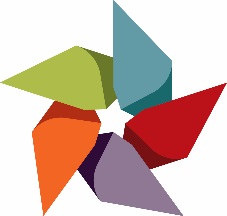 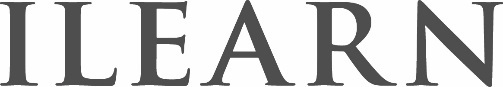 Student Learning Assessment Plan SummaryOperational Unit: FYE OU broad learning goals:  
Program Goals: Assist first time/full time degree seeking college students in transitioning from high school to college or the w ork force into college through a focus on self-discovery and mastering key personal development skills.Increase retention in first time/full-time degree seeking students.Expand the offerings of such programing to include more departments and streamline already developed programs.Make First Year Experience mandatory for all first time/full time RRCC students.
The above goals will be accomplished through programs listed below.  Goal 1: In-person orientation Goal 2: MentorsGoal 3. Embedded FYE content into GT or  required courses  Goal 4: MOOC
Learning Goals:Each goal listed above will have its own learning goals because they focus on different objectives.  See attached for orientation and embedded class learning goals.  Other programs are still in beta mode and their learning goals haven’t been identified yet.   Step 1: Provide a narrative overview of the assessment process. Com 102, Embedded Hum 115, Eng 121/Phi 112 for fall 2017Instructors and FYE Coordinator? What professional development will be necessary to start the assessment process?  Development of assessment and training of faculty teaching the courses on how and when to administer the survey.  What estimated cost will be associated with the assessment process? Perhaps just compensation for time spent in the training if anything.  Step 2: Specific Student Learning Outcomes
College goals FYE aims to achieve:Student Success: Increasing remedial completion, improving retention and completion rates, and developing innovative academic programing.Community Engagement: Increasing attainment for underserved students, lowering student debt load and defaults rates.Culture of Inquiry & Evidence: Establish clear pathways to completion, develop career planning and experiential education.What specific Student Learning Outcomes will be evaluated? See attached sheetStep 3: Describe the measurement tool. Pre and post survey – see attached sheet Will the RRCC Common Learning Outcomes and the course or assignment Student Learning Outcomes be blended in the same measurement? yesEach semester)? yes	Describe the evaluation tool. SurveyStep 4: Baseline Data See CIP PowerPoint with specific FYE class data results  Step 5: Comparative DataComparative data will look at specific FYE class data vs. overall RRCC data for first time full time students for fall to fall retention rates as well as embedded course retention data vs. the same course and its retention data.  For example Hum 115 FYE embedded vs. Hum 115.    FYE Class Learning Objectives
1. Demonstrate growth of interpersonal communication skills by creating and establishing relationships with peers, faculty, and staff.  2. Demonstrate an ability to self-advocate through learned oral and written communication skills.  3. Identify intention for higher education and refine personal vision, mission, and goals through a process of intrapersonal communication and self-reflection.  4. Develop self-management skills to lead healthier lives emotionally, physically, nutritionally, and financially.  5. Demonstrate an understanding of the community college organizational culture.  6. Identify, seek out, and utilize organizational support resources and information systems.  7. Recognize the advantages and opportunities of attending a community college.  8. Express an understanding of intercultural communication and the value of diversity and community through an awareness of unique cultural differences. Post test questions: Did this class help with your transition to college?    Did you learn more about communication in this class?  	
 Do you know more about campus resources now that you’ve taken this class?’Which resources are you now aware of because of this class?
Do you have more of an idea of why you are in college now than when you first started? Did you develop a stronger sense of purpose in life because of this class?
Have you learned more about yourself in this class? 
Do you have more focused goals for life and school because of this class?
Did you like being partnered with a Mentor?
Orientation Learning Objectives:
After attending an RRCC in-person orientation session, students will be able to identify which RRCC webpage to use to register for classes.After attending an RRCC in-person orientation session, students will be able to distinguish the difference between different types of financial assistance.After attending an RRCC in-person orientation session, students will be able to identify which academic resources at RRCC are free to students.After attending an RRCC in-person orientation session, students will be able to provide the general location of academic resources at RRCC.After attending an RRCC in-person orientation session, students will be able to name at least one recreational resource on campus.Questions for Post-TestWhich of the following websites/links from the RRCC homepage will you use to register for classes?CalendarsAdvisingThe RockReport a Concern
Match the form of financial assistance with the most accurate definition:_____ Grant_____Scholarship_____Loan_____Work studyThis is free money used to pay for tuition and fees. This option is awarded to students to further their education. They are awarded on various criteria usually reflecting the values and purposes of the donor or founder of the award. This is awarded based on financial need and does not have to be repaid. Amounts are also determined by the cost of attendance at RRCC minus a student's estimated family contribution.Students are legally obligated to repay this form of assistance once it is disbursed even if they do not complete their program.This enables you to earn a portion of your financial aid assistance by working part-time, usually  on campus. Which academic resources are available to students at RRCC free of charge? (circle all that apply)Tutoring for college level classesTutoring for developmental classesWriting assistanceAssistance with oral presentationsForeign Language LabWhat is the area called where these resources are housed? 
___________________________________________________________What is one recreational (for fun) option provided to students at RRCC? ___________________________________________________________